UNIVERSIDADE DO ESTADO DE SANTA CATARINA – UDESC 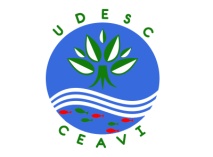 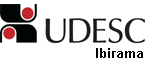 CENTRO DE EDUCAÇÃO SUPERIOR DO ALTO VALE DO ITAJAÍ – CEAVIPLANO DE ENSINODEPARTAMENTO: ENGENHARIA SANITÁRIADISCIPLINA:   SAÚDE PÚBLICA APLICADA                                SIGLA: SPACARGA HORÁRIA TOTAL:       54  h       TEORIA:    54h            PRÁTICA:0hCURSO(S): BACHARELADO ENGENHARIA SANITÁRIASEMESTRE/ANO:   I/2015                            PRÉ-REQUISITOS:OBJETIVO GERAL DO CURSO:O Curso de Engenharia Sanitária do Centro de Educação Superior do Alto Vale do Itajaí – CEAVI, da UDESC/ Ibirama, objetiva formar profissionais da engenharia habilitados à preservação, ao controle, à avaliação, à medida e à limitação das influências negativas das atividades humanas sobre o meio ambiente, de modo a atender as necessidades de proteção e utilização dos recursos naturais de forma sustentável, aliando novas metodologias e tecnologias na exploração, uso e tratamento da água, nos projetos de obras de saneamento, que envolvem sistemas de abastecimento de água, sistemas de esgotamento sanitário, sistemas de limpeza urbana, bem como no desenvolvimento de políticas e ações no meio ambiente que busquem o monitoramento, o controle, a recuperação e a preservação da qualidade ambiental e da saúde pública.EMENTA:Introdução: Conceituações gerais- vida, biosistemas, bioesfera, biocensores, ecossistemas, população. Saúde e doenças: saúde da população, saúde pública, epidemias e endemias, epidemiologia, imunidade e vacinas; A pesquisa epidemiológica. Doenças transmissíveis e doenças não transmissíveis. Doenças de veiculação hídrica; Artrópodes, roedores, helmintos do solo; Fitonosses e zoonoses; Artroponóses; Doenças sexualmente transmissíveis. A medida das doenças: Frequência e fonte de dados; Mortalidade: Mortalidade infantil, mortalidade por causa, mortalidade proporcional; Registro de saúde; Estatística de saúde; Coeficientes e índices de saúde pública. Dinâmica populacional: Estimativas populacionais e tábuas de vida. Saúde ocupacional: A legislação; Higiene do trabalho, acidentes do trabalho; Doenças profissionais; Toxicologia e Toxicologia industrial. Programas e equipe de saúde pública; O engenheiro na equipe de saúde pública.OBJETIVO GERAL DA DISCIPLINA:Apresentar os conhecimentos referentes à saúde pública, afim de que o estudante consiga relacionar as interações sociais  e sua influência no processo saúde e doença.OBJETIVOS ESPECÍFICOS/DISCIPLINA:Descrever os conceitos gerais de veiculação hídrica;Explicar sobre saúde e doença;Detalhar as doenças transmissíveis e não transmissíveis;Enumerar as doenças de veiculação hídrica e doenças sexualmente transmissíveis;Conceituar as doenças causadas por artrópodes, roedores e helmintos do solo;Descrever registro de saúde seus índices e coeficientes;Explicar dinâmica populacional e saúde ocupacional;Detalhar higiene  e acidentes de trabalho, e correlacionar com as doenças profissionais;Conhecer toxicologia;Discutir sobre os programas de equipe de saúde pública e a relação do engenheiro nesta equipe.CRONOGRAMA DAS ATIVIDADES:METODOLOGIA PROPOSTA:O programa será desenvolvido através de aulas expositivas, discussão de artigos, PBL (Problem- based learning).AVALIAÇÃO:Serão realizadas 3 avaliações escritas com questões objetivas e descritivas.  Serão realizados exercícios em classe que serão somados as notas de prova. BIBLIOGRAFIA BÁSICA:PEREIRA, M.G. Epidemiologia - teoria e prática. Guanabara Koogan, 1995.ROSEN, G. Uma história de saúde pública- HUCITEC, 1994.ROZENFELD, S. (org) Fundamentos da Vigilância Sanitária. Editora FIOCRUZ, 2000.BIBLIOGRAFIA COMPLEMENTAR:FIGUEIREDO, N.M.A. Ensinando a cuidar em saúde pública. Yendis Editora, 2005.FREITAS, C.M. de. Problemas ambientais, saúde coletiva e ciências sociais. Ciências e Saúde Coletiva, 8(1): 137-150, 2003.PROFESSORA:  JOSIE BUDAG MATSUDA                          E-mail:DataHorárioConteúdo23/027:30 – 10:10Apresentação do plano de ensinoConceitos gerais de saúde pública02/037:30 – 10:10Discussão do artigo: FREITAS, C.M. de. Problemas ambientais, saúde coletiva e ciências sociais. Ciências e Saúde Coletiva, 8(1): 137-150, 2003. Políticas de saúde pública (Texto do livro: Ensinando a cuidar em saúde pública, cap 4)09/037:30 – 10:10Medidas de prevenção e controle (Texto do livro: Ensinando a cuidar em saúde pública, cap 7)16/037:30 – 10:10Doenças transmissíveis e não transmissíveis (Texto do livro: PEREIRA, M. G. Epidemiologia, teoria e prática. Guanabara Koogan, 1995)23/037:30 – 10:10Avaliação 1 30/037:30 – 10:10Doenças de veiculação hídrica (Texto da cartilha: Doenças de Veiculação hídrica- COPASA)06/047:30 – 10:10Artrópode, roedores e helmintos de solo13/047:30 – 10:10Doenças sexualmente transmissíveis27/047:30 – 10:10Registro de saúde, e estatística de saúde; Coeficientes e índices de saúde04/057:30 – 10:10Avaliação 211/057:30 – 10:10Dinâmica populacional18/057:30 – 10:10Saúde ocupacional25/057:30 – 10:10Higiene do trabalho, acidentes de trabalho, doenças profissionais (Cartilha: Plano Nacional de Segurança e saúde do Trabalhador)01/067:30 – 10:10Toxicologia08/067:30 – 10:10Programa e equipe de saúde pública15/067:30 – 10:10Programas de atenção à saúde 22/067:30 – 10:10O engenheiro na equipe de saúde pública (Texto do livro: Ensinando a cuidar em saúde pública, cap 10)Artigo: O serviço de engenharia sanitária nos serviços de saúde.29/067:30 – 10:10Avaliação 3